Bac 2022 Asie Jour 1	https://labolycee.org EXERCICE C (5 points)L’expérience des trous d’YoungDans cet exercice, on utilise la figure d’interférences obtenues dans l’expérience des trous d’Young pour déterminer une valeur de longueur d’onde lumineuse du laser utilisé.La figure 1 ci-dessous décrit le trajet des ondes lumineuses issues des deux trous d’Young. Chaque trou se comporte comme une source ponctuelle d’ondes lumineuses.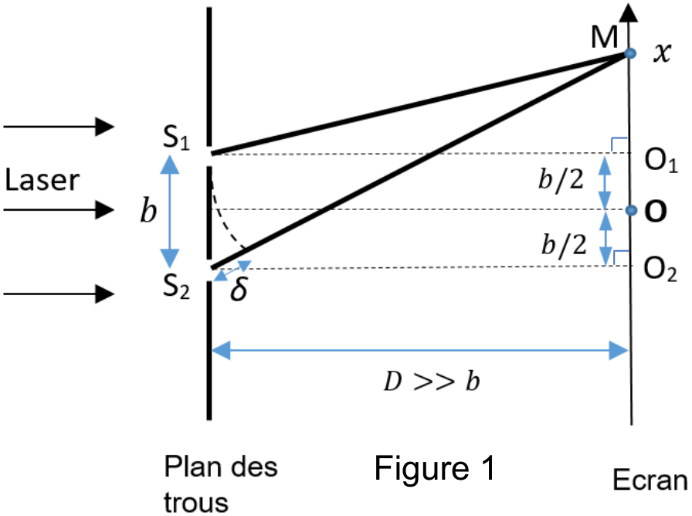 S1 et S2 les trous d’Youngb est la distance entre les deux trous d’YoungD est la distance entre le plan de deux trous d’Young et l’écranM est le point de l’écran où l’on observe les interférencesLa distance D est très supérieure à la distance b (D >> b).On note S1M la distance qui sépare S1 de M et S2M la distance qui sépare S2 de M.Données :La différence de chemin optique, ou différence de marche, δ des deux ondes au point M de coordonnée x s’exprime sous la forme :δ = nmilieu · (S2M – S1M)avec nmilieu l’indice de réfraction du milieu traversé.La valeur de la vitesse de la lumière dans l’air vair est égale à c = 3,0∙108 m.s⁻1.L’indice de réfraction d’un milieu est par définition avec vmilieu la vitesse de propagation de la lumière dans le milieu étudié.Relation entre l’interfrange et la longueur d’onde1.	Justifier que la différence de marche δ peut être assimilée à (S2M – S1M) dans le cas où le milieu traversé par les ondes lumineuses est l’air.2.	En appliquant le théorème de Pythagore dans les triangles S1O1M et S2O2M de la figure 1, donner les expressions de (S1M)2 et (S2M)2 en fonction de D, x et .La distance D entre les trous d’Young et l’écran étant très supérieure à b, on peut montrer que (S1M)2 ‒ (S2M)2 = 2 D δ3.	En s’appuyant sur les résultats de la question précédente, en déduire que la différence de marche s’écrit :   La figure 2 ci-après représente la figure d’interférences obtenue avec deux trous d’Young.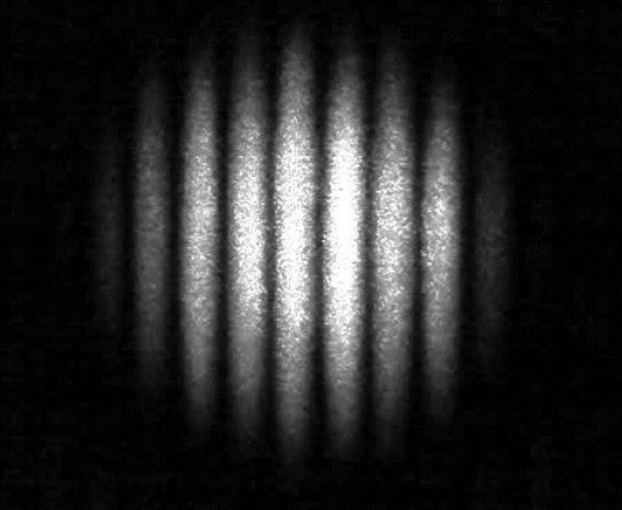 Figure 2 : Figure d’interférences de l’expérience de YoungSource : f-legrand.frDonnées :Les interférences de deux ondes de même longueur d’onde 𝜆 et synchrones en un point sont :constructives en tout point où δ = k ∙ 𝜆 (avec k un entier relatif),destructives en tout point où δ = (k+) ∙ 𝜆 (avec k un entier relatif).La distance entre les trous d’Young est b = 2,0 × 10−4 ± 0,1 × 10−4 m ;La distance D entre le plan des trous et l’écran a pour valeur D = 119,0 ± 0,5 cm.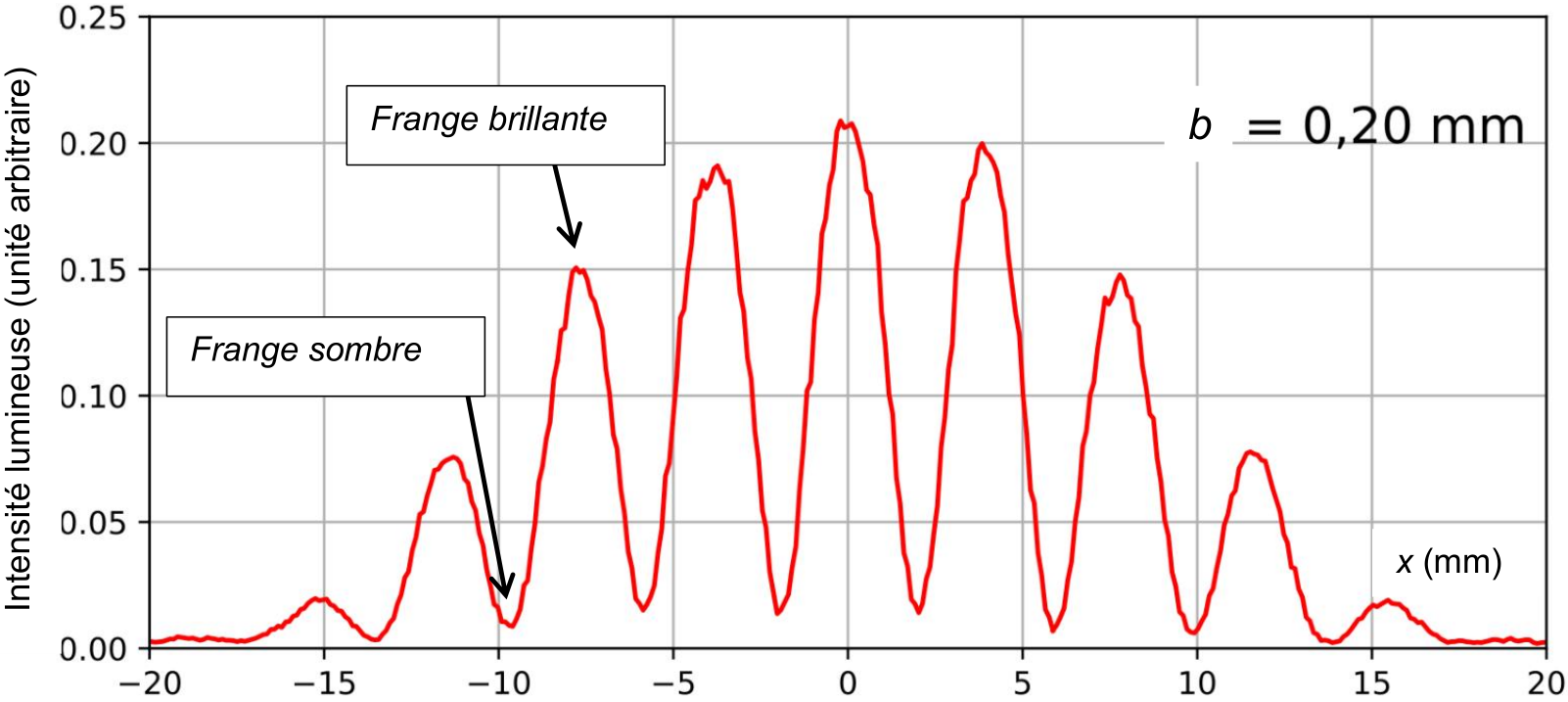 Figure 3 : Courbe représentant les variations d’intensité lumineuse pour la figured’interférences de l’expérience de YoungSource : f-legrand.fr4.	À l’aide des données et en admettant que , montrer que  pour un point M situé au maximum d’intensité d’une frange brillante.L’interfrange, notée i, est par définition la distance entre deux franges de même nature consécutives.5.	Établir l’expression de l’interfrange i en fonction de , b et D.6.	À l’aide de la figure 3 déterminer précisément la valeur de l’interfrange i.7.	En déduire la valeur de la longueur d’onde de la lumière utilisée dans cette expérience.Identification du laser utiliséPlusieurs lasers ont pu être utilisés dans cette expérience :On admet que l’incertitude-type sur la longueur d’onde λ, notée u(λ), est donnée par la relation :u(λ), u(b), u(i) et u(D) sont les incertitudes-types associées respectivement aux valeurs de λ, b, i et D.On considère que l’incertitude sur i est u(i) = 0,1 mm.8. Parmi les lasers cités, identifier le (ou les) laser(s) qui ont pu être utilisé(s) pour réaliser l’expérience.Le candidat est invité à prendre des initiatives, à justifier ses choix et à présenter sa démarche.LaserbleuvertRouge ARouge BRouge CLongueur d’onde473 nm532 nm632 nm650 nm694 nm